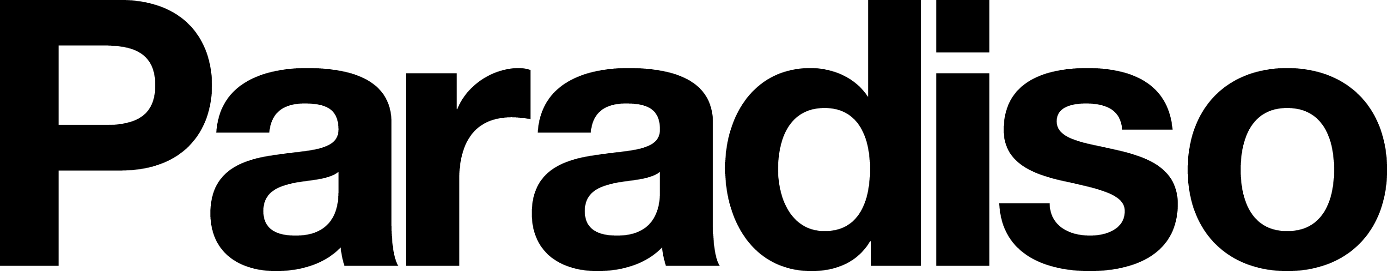 Press release – Thursday, February 9th 2023Altın Gün, Naaz, Wasim Arslan, Saba Duo and others will join forces for the Benefit Turkey & Syria event at Paradiso on Thursday, February 16th. This Thursday, February 16th 2023, the Benefit Turkey & Syria event will take place at Paradiso; an event where all proceeds will go towards helping the victims of the earthquake in Turkey and Syria. The program features performances by various Dutch artists with Turkish, Kurdish and Syrian roots, including Altın Gün, Naaz, Wasim Arslan, Saba Duo, Özcan Akyol, Nazmiye Oral, Meltem Halaceli, Ramez Mahmoud and Yesim Candan. Ticket sales start on Friday, February 10th at 08:00 am via www.paradiso.nl.
Thousands of people were affected by multiple strong earthquakes and aftershocks in Turkey and Syria on Monday February 6th. The earthquakes caused immense damage and the death toll has now risen above 15,000 (and is quickly increasing still). Many people are exposed to the freezing cold without any protection, because their homes are at risk of collapsing. It is expected that the number of victims and deaths will continue to expand in the coming days. Urgent aid is needed, both in the short and long term.
Benefit Turkey & Syria in Paradiso
Various Dutch artists with Turkish, Kurdish and Syrian roots have come together under the leadership of Altın Gün, agency EBB Music, and Paradiso, to form the Benefit Turkey & Syria event, which will take place on Thursday evening, February 16th 2023 in the Main Hall of Paradiso. All proceeds from the event, including the full proceeds from the bar, coat check, and ticket sales, will be donated to Giro555.

Proceeds to Giro555
The entire proceeds from the benefit event will go to Giro555, a collaboration of Stichting Vluchteling, Cordaid, CARE Netherlands, Church in Action, Oxfam Novib, Save the Children, UNICEF, Dutch Red Cross, Plan International, Terre des Hommes, and World Vision. The affiliated organizations are present in the area either directly or through local partners, providing immediate aid such as medical care, food, and shelter. Donate generous, within your possibilitiesGiro 555, cooperating aid organizations BIC/SWIFT is INGBNL2A IBAN NL08INGB0000000555

Tickets and donating
Ticket sales will start this coming Friday at 8:00 AM through www.paradiso.nl. Tickets are available for €25 (including service fees). Additionally, it is possible to make an extra donation on top of the ticket price.
Benefit Turkey & Syria event in Paradiso
Thursday, February 16, 2023
Paradiso Amsterdam (Main Hall)
Doors open: 7:00 PM
Start: 8:00 PM
Music:
Altın Gün, Karsu, Naaz, Wasim Arslan and Saba Duo

Lectures/Ambassadors:
Nazmiye Oral
Özcan Akyol
Meltem Halaceli

Dance:
Ramez Mahmoud

Presentation:
Yesim Candan

Design:
The poster image has been designed by artist Selvin Ülker.
Images and photos of the participating artists can be downloaded through this link. The Benefit Turkey & Syria event is an initiative of Altın Gün, agency EBB Music, and Paradiso.-----
Editor's note, not for publication: 

For further information and press accreditation:
Avalon Peters
Marketing & Publiciteit
Paradiso Amsterdam
avalonpeters@paradiso.nl
Paradiso Amsterdam
Weteringschans 6-8
1017 SG
Amsterdam
+31 202 626 45 21